§63.  Confidentiality of records held by the department and the Maine Turnpike Authority1.  Confidential records.  The following records in the possession of the department and the Maine Turnpike Authority are confidential and may not be disclosed, except as provided in this section:A.  Records and correspondence relating to negotiations for and appraisals of property; and  [PL 2011, c. 524, §5 (NEW).]B.  Records and data relating to engineering estimates of costs on projects to be put out to bid.  [PL 2011, c. 524, §5 (NEW).][PL 2011, c. 524, §5 (NEW).]2.  Engineering estimates.  Engineering estimates of total project costs are public records after the execution of project contracts.[PL 2011, c. 524, §5 (NEW).]3.  Records relating to negotiations and appraisals.  The records and correspondence relating to negotiations for and appraisals of property are public records beginning 9 months after the completion date of the project according to the record of the department or Maine Turnpike Authority, except that records of claims that have been appealed to the Superior Court are public records following the award of the court.[PL 2011, c. 524, §5 (NEW).]SECTION HISTORYPL 1971, c. 593, §22 (AMD). PL 2001, c. 158, §1 (RPR). PL 2011, c. 524, §5 (RPR). The State of Maine claims a copyright in its codified statutes. If you intend to republish this material, we require that you include the following disclaimer in your publication:All copyrights and other rights to statutory text are reserved by the State of Maine. The text included in this publication reflects changes made through the First Regular and First Special Session of the 131st Maine Legislature and is current through November 1. 2023
                    . The text is subject to change without notice. It is a version that has not been officially certified by the Secretary of State. Refer to the Maine Revised Statutes Annotated and supplements for certified text.
                The Office of the Revisor of Statutes also requests that you send us one copy of any statutory publication you may produce. Our goal is not to restrict publishing activity, but to keep track of who is publishing what, to identify any needless duplication and to preserve the State's copyright rights.PLEASE NOTE: The Revisor's Office cannot perform research for or provide legal advice or interpretation of Maine law to the public. If you need legal assistance, please contact a qualified attorney.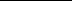 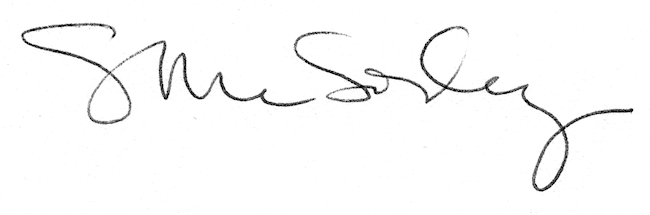 